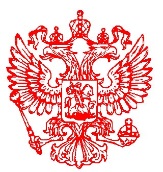 1.ОБЩИЕ ПОЛОЖЕНИЯ1.1. В Мордовском государственном природном заповеднике им П.Г. Смидовича ежемесячно проводятся мероприятия, приуроченные к экологическим праздникам и памятным датам. Таких праздников и дат много. Например: в сентябре - День туризма и День леса, в октябре - День животных. На основе этих праздников составляется годовой календарный план работы отдела экологического просвещения. 1.2. Всем, кто хочет почувствовать себя сотрудником отдела экологического просвещения, мы предлагаем принять участие в конкурсе «Календарных планов – 2021» (далее – Конкурс).2. ЦЕЛИ И ЗАДАЧИ КОНКУРСА2.1. Способствовать развитию мышления и интеллекта участников.2.2. Содействовать развитию интереса участников к познавательной деятельности с целью получения новых знаний.2.3. Содействовать развитию чувства любви и бережного отношения к живой и неживой природе.2.4. Способствовать взаимодействию семьи и экологических организаций.3. ОРГАНИЗАТОРЫ И УЧАСТНИКИ КОНКУРСА3.1. Организатором Конкурса является отдел экологического просвещения, туризма и рекреации филиала «Мордовский государственный природный заповедник им П.Г. Смидовича» ФГБУ «Заповедная Мордовия».3.2. К участию в Конкурсе приглашаются все желающие старше 10 лет.3.3. Количество работ от одного автора – 1 работа.3.4. Участие в Конкурсе бесплатное.3.5. Представленные на конкурс работы оцениваются Жюри.3.6. Все спорные вопросы решаются Жюри.4. ТРЕБОВАНИЯ К КОНКУРСНЫМ РАБОТАМ4.1. На конкурс предоставляются работы, соответствующие тематике конкурса.4.2. Работа должна быть полностью выполнена самостоятельно. К участию в Конкурсе принимаются только завершенные оригинальные работы, отвечающие целям и задачам проведения Конкурса.4.3.Требования к работе:4.3.1. Формат работы – календарный план тематических мероприятий на год.4.3.2. Темы месяца обязательно должны быть посвящены природе родного края, животному миру родного края, проблемам экологии региона или государства, истории Мордовского заповедника или Мордовии. 4.3.3 Работа должна быть оформлена в электронном формате в виде таблицы.4.4. Авторы отправляют свои работы с заявкой (Приложение №1 к Положению) на электронный адрес: nina.vasinova@yandex.ru Работы без сопроводительной заявки к конкурсу не допускаются.5. КРИТЕРИИ ОЦЕНКИ КОНКУРСНЫХ РАБОТ5.1. Для оценки работ формируется Жюри, в состав которого входят сотрудники отдела экологического просвещения, туризма и рекреации ФГБУ «Заповедная Мордовия». Жюри проводит экспертизу проектов, состоящую из содержательной,  экспертных оценок, и определяет победителей.Содержательная экспертная оценка работы осуществляется по следующим критериям:−	соответствие работы заявленной теме и правильность оформления;−	информативность.5.2. Подведение итогов Конкурса осуществляется Жюри на основании материалов, представленных участниками конкурса.6. РЕГЛАМЕНТ ПРОВЕДЕНИЯ КОНКУРСА6.1. Сроки проведения Конкурса: 01.06.2020 - 31.07.2020г.6.2. Заявка на участие в Конкурсе оформляется по установленной форме (см. Приложение № 1). Конкурсная работа должна быть подана не позднее срока, указанного в п.6.1. настоящего Положения. Заявка является документом, необходимым для включения работ в список конкурсантов. Материалы, предоставленные без заявки, к участию в конкурсе не принимаются.7. ПОДВЕДЕНИЕ ИТОГОВ КОНКУРСА И КРИТЕРИИ ОЦЕНОК7.1. Победителем является автор лучшего Календарного плана.7.2. Победители награждаются призами, лауреаты награждаются дипломами участника. Организаторы Конкурса оставляют за собой право учреждать специальные номинации, определять в них победителя и награждать специальными призами.8. АВТОРСКИЕ ПРАВА8.1. Ответственность за соблюдение авторских прав работы, участвующей в конкурсе, несет автор, приславший данную работу.8.2. Присылая свою работу на Конкурс, автор автоматически дает право организаторам Конкурса на использование представленного материала (размещение в сети Интернет, телепрограммах, участие в творческих проектах, публикации в СМИ, дальнейшее тиражирование и т. п.).8.3. Участники Конкурса дают свое согласие на обработку своих персональных данных (фамилия, имя, отчество, адреса электронной почты и иных персональных данных, сообщенных участником Конкурса).8.4. Присланные на Конкурс работы не рецензируются и не возвращаются.9. КОНТАКТНАЯ ИНФОРМАЦИЯКонтактное лицо: специалист по экологическому просвещению Васинова Нина Викторовна.Контактный телефон: 89375186828.Электронный адрес: nina.vasinova@yandex.ru  Директор ФГБУ «Заповедная Мордовия»                                                  Ручин А.Б.Приложение 1Образец заявки участника конкурса «Календарных планов – 2021»МИНПРИРОДЫ РОССИИФедеральное государственное бюджетное учреждение «Объединенная дирекция Мордовского государственного природного заповедника имени П.Г. Смидовича и национального парка «Смольный»(ФГБУ «Заповедная Мордовия»)д. 30, ул. Красная, г. Саранск,Республика Мордовия, 430005,тел./факс (8342) 27-20-01сайт: http://zapoved-mordovia.rue-mail: zapoved-mordovia@mail.ru________________№ _________На № ___________ от __________МесяцТема месяцаМероприятия в рамках темы месяца1Фамилия, Имя, Отчествоучастника2Возраст3e–mail